“ЛЮКС – 1”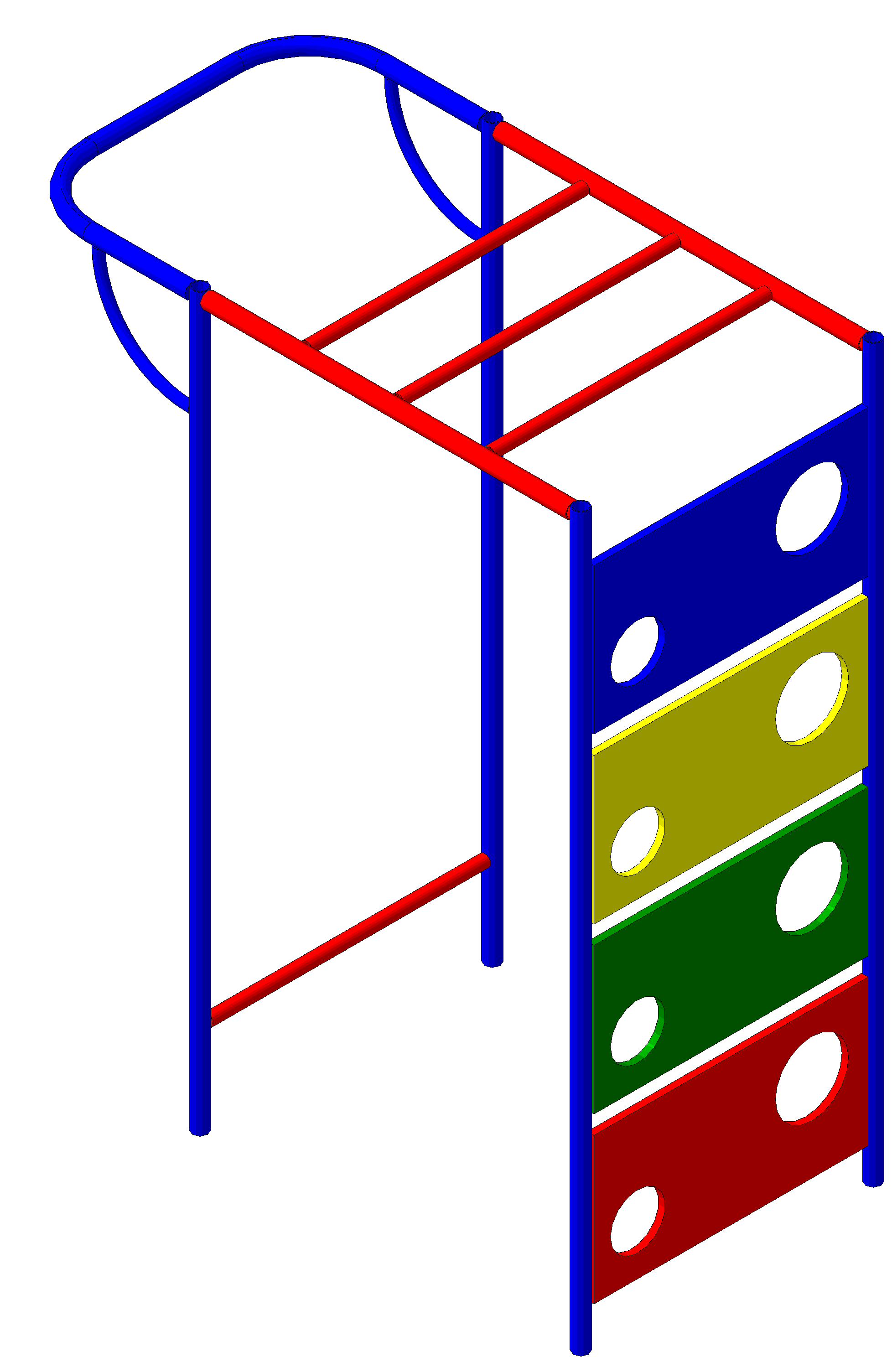 ”Міні-комплекс № 5”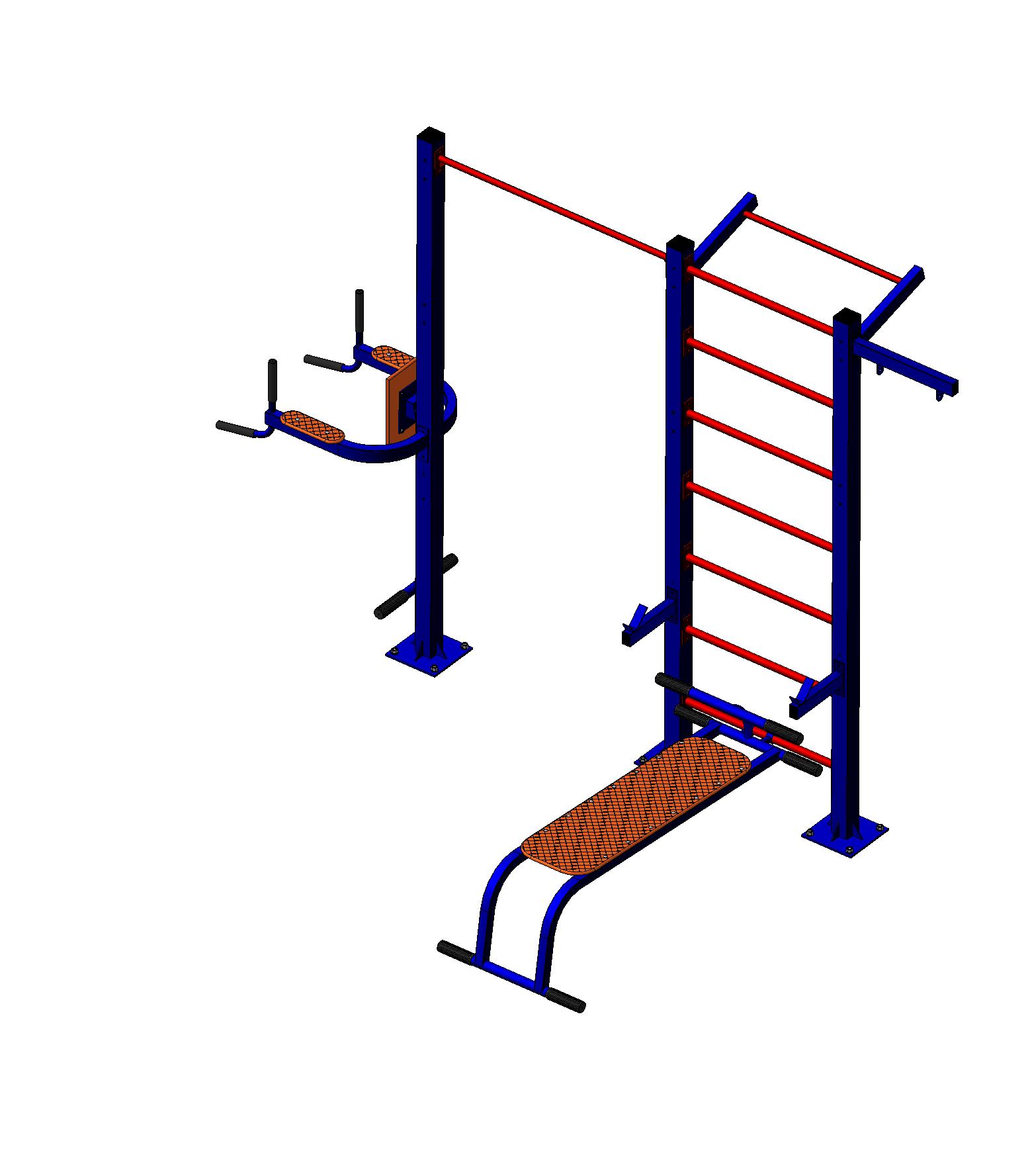 Тренажер “жим від грудей + тяга зверху””Шкільний – 2””Шкільний -4”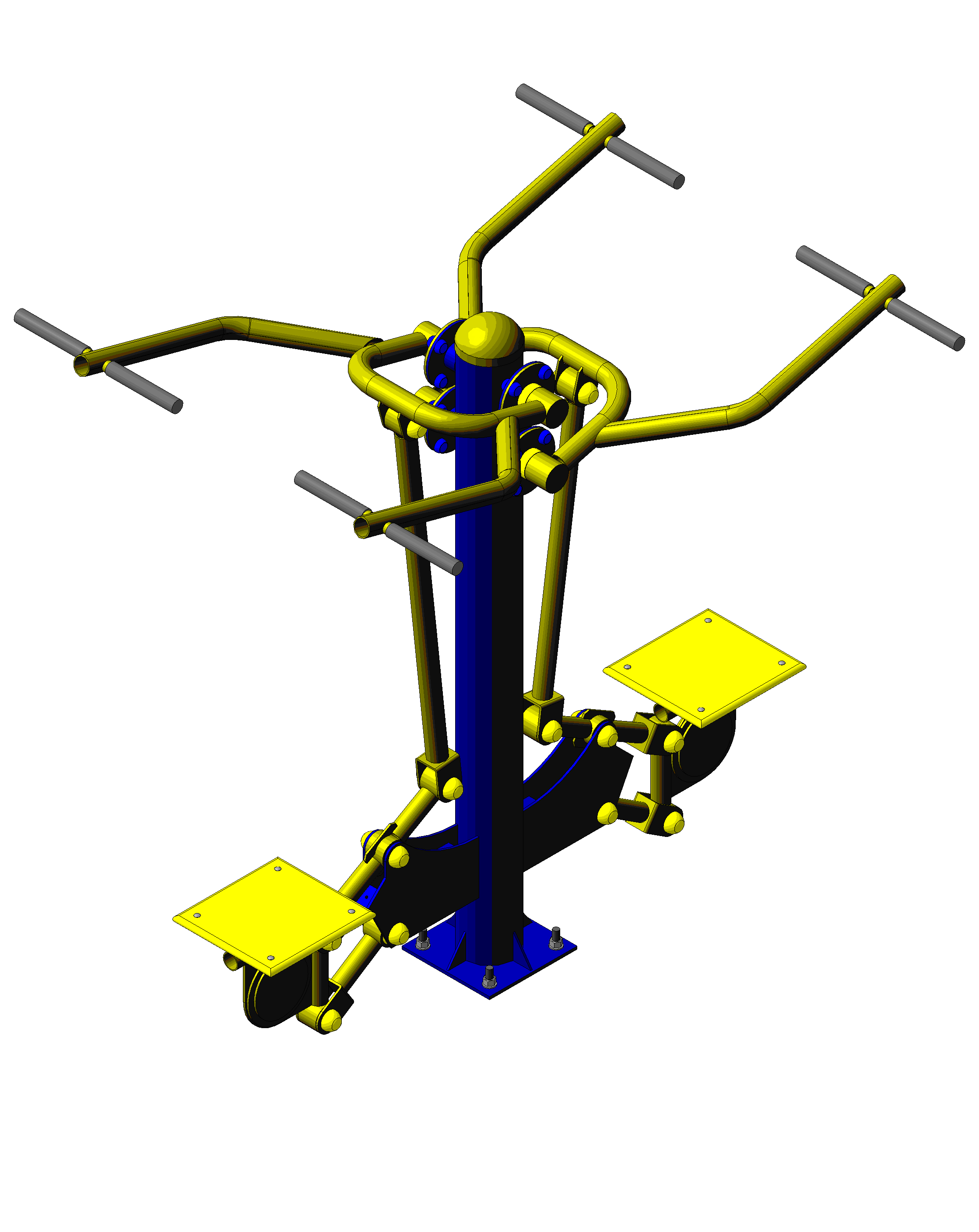 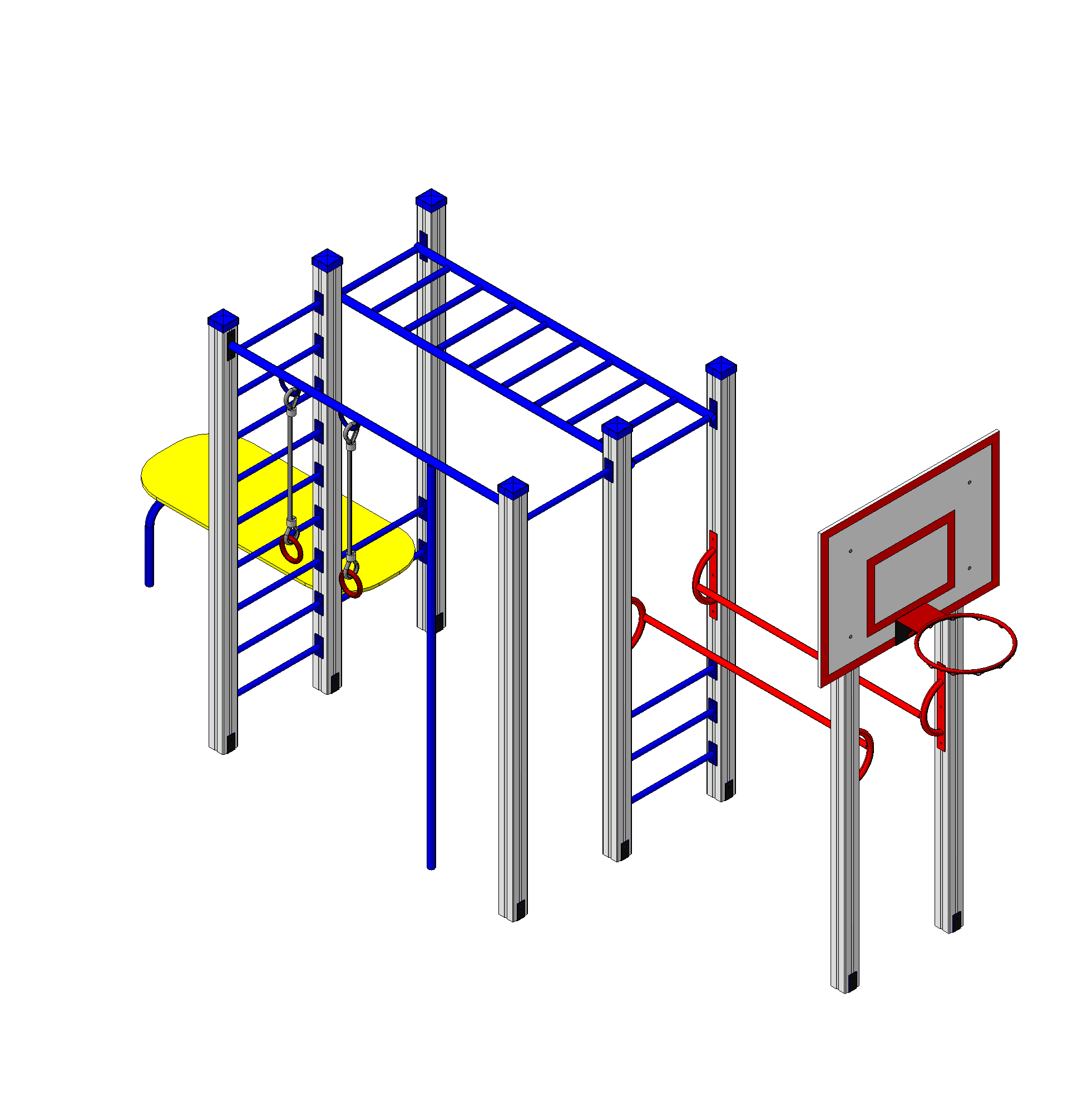 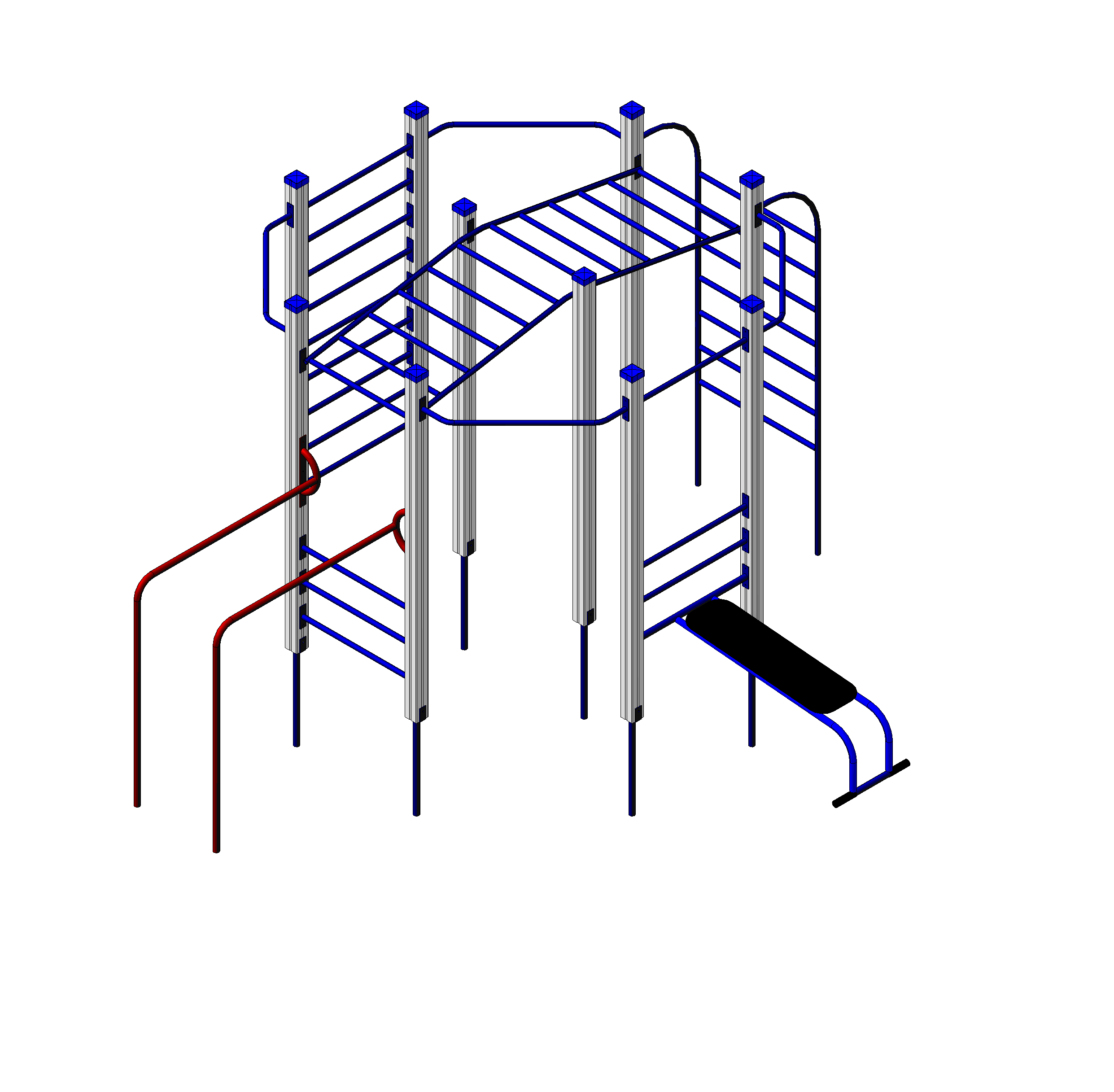 